ضرب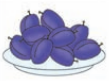  العدد 9 بالعدد 9 مثال 1:يوجد في طبق واحد 9 حبات من البرقوق, فكم حبة من البرقوق يوجد في 10,9,8,7,6,5,4,3,2 أطباق؟يمكننا كتابتها كذلك أيضا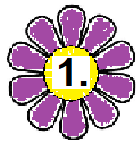     صل كل من الباقات التالية بالمزهرية المناسبة لها ثم لونها كما تريد 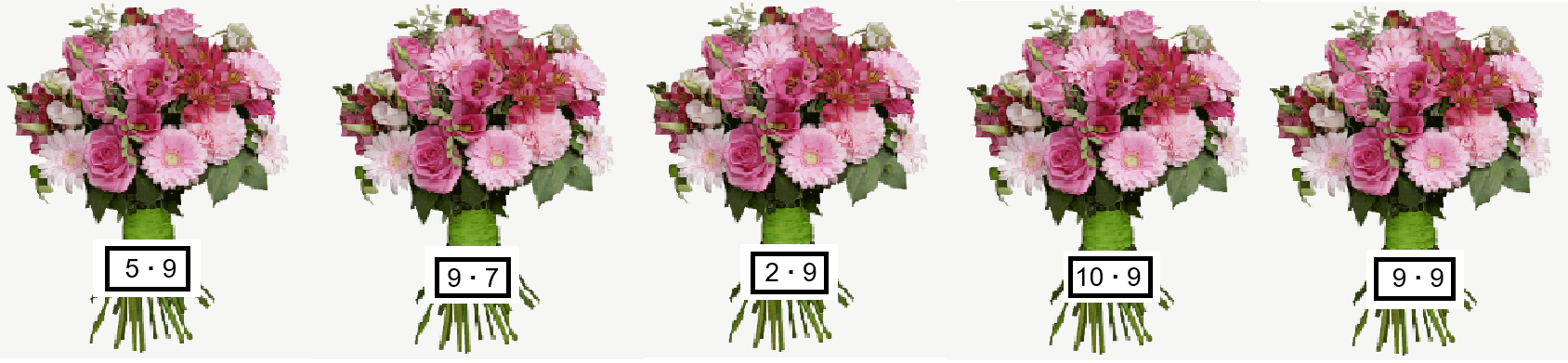 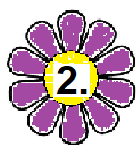 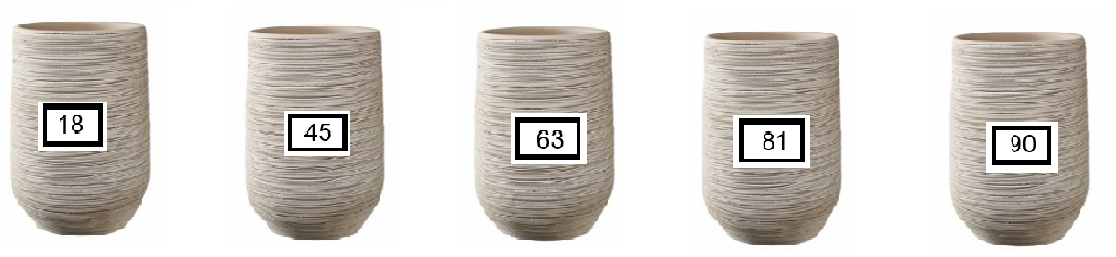 ضع دائرة حول الاجابة الصحيح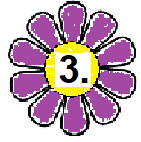        املأ الجدول التالي                                                                                                                                قم بحساب التالي: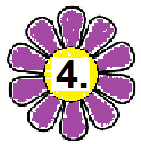 أ) 8 أضعاف الرقم 9               ______________________________________________________ب) 9 أضعاف الرقم 7          ______________________________________________________د) 10 أضعاف الرقم 9       ______________________________________________________        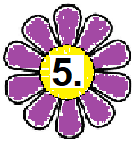 هناك  9 أرفف وعلى كل رف يوجد 4 كتب, فكم عدد الكتب بالكامل على الأرفف الـ9 ؟                                               طريقة الحل: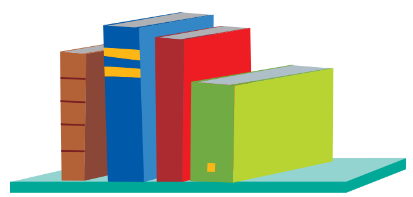           __________________________                                                                   الإجابـة:         _________________________________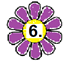              يوجد 3 أحواض من السمك في كل حوض يوجد 9 أسماك ما هو عدد الأسماك في الأحواض الثلاثة معا ؟  __________________________              ________________________________________________________ إذا تم بيع 6 سمكات, فكم عدد السّمكات المتبقي لدينا ؟              ________________________________________________________               ________________________________________________________استخدم الصور للتوضيحاحسب احسب استخدم الصور للتوضيحأجمعأضرب91 · 9 = 99 + 92 · 9 = 189 + 9 + 93 · 9 = 279 + 9 + 9 + 94 · 9 = 369 + 9 + 9 + 9 + 95 · 9 = 459 + 9 + 9 + 9 + 9 + 96 · 9 = 549 + 9 + 9 + 9 + 9 + 9 + 97 · 8 = 569 + 9 + 9 + 9 + 9 + 9 + 9 + 98 · 8 = 649 + 9 + 9 + 9 + 9 + 9 + 9 + 9 + 99 · 8 = 729 + 9 + 9 + 9 + 9 + 9 + 9 + 9 + 9 + 910 · 9 = 90طبقين في كل منهما 9 حبات من البرقوق2 · 9 = 189 حبات من البرقوق في كل طبق من الطبقين9 · 2 = 184 · 94 · 94 · 93236459 · 89 · 89 · 87276819 · 99 · 99 · 97281919 · 59 · 59 · 54554649 · 39 · 39 · 33227296 · 96 · 96 · 9394554A106031984527a · 9